Indicadores de Desempeño.___________________________Lic. José Alfredo Sánchez ZepedaOficial mayorH. Ayuntamiento de TuxcuecaIndicadores de Desempeño Municipal.Número de personas atendidas por Oficialía Mayor.A. Se refiere a las personas recibidas, lo cual no puede ser programado por ser una variable independiente.B. Se refiere a las personas atendidas.___________________________Lic. José Alfredo Sánchez ZepedaOficial mayorDependencia:OFICIALIA MAYOR.Nombre del programa/proyecto/servicio/campaña:Reportes ciudadanos recibidos, turnados y atendidos.Eje de gobierno.Fortalecimiento de los serviciosDefinición:Número de reportes ciudadanos recibidos, turnados y atendidos.Magnitud:Eficiencia y eficacia Unidad de medida del indicador:Número de reportes ciudadanos recibidos, turnados y atendidos.DENOMINACIÓNDENOMINACIÓNTIPO DE INDICADORDIMENSIÓN A MEDIRDIMENSIÓN A MEDIRDIMENSIÓN A MEDIRDIMENSIÓN A MEDIRUNIDAD DE MEDIDAVALOR DE LA METAVALOR DE LA METADENOMINACIÓNDENOMINACIÓNTIPO DE INDICADOREficienciaEficaciaCalidadUNIDAD DE MEDIDAAbsoluto (B)Relativo (C)  Periodo de tiempoPersonas recibidas (A)CuantitativoNúmero de personas recibidas y atendidasCuantitativo (Personas Atendidas)Porcentual (A)*100 /BOctubre 201837Cuantitativo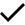 Número de personas recibidas y atendidas37100%Noviembre 201827CuantitativoNúmero de personas recibidas y atendidas27100%Diciembre 201843CuantitativoNúmero de personas recibidas y atendidas43100%